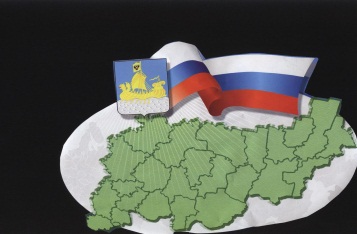                                                           ИНФОРМАЦИОННЫЙ БЮЛЛЕТЕНЬСодержаниеПостановление администрации от 14.05.2021 №27 «О внесении изменений в постановление администрации Сандогорского сельского поселения от 25.08.2014 №49 «Об утверждении административного регламента предоставления администрацией Сандогорского сельского поселения Костромского муниципального района Костромской области муниципальной услуги по рассмотрению уведомлений о проведении публичных мероприятий в форме собрания, митинга, демонстрации, шествия или пикетирования» (в редакции от 30.06.2016№33)…………………………………………………………………………………………………………….1Постановление администрации от 14.05.2021 №28 «Об утверждении перечня кода целевых статей расходов бюджета на 2021 год и на плановый период 2022-2023»……………………………………………………………… 3Постановление администрации от 14.05.2021 №29 «О внесении изменений в постановление администрации Сандогорского сельского поселения Костромского муниципального района Костромской области от 11.01.2021 года  № 4 «Об утверждении муниципальной программы Жилищная инфраструктура Сандогорского сельского поселения Костромского муниципального района Костромской области»…………………………………………..5Постановление администрации от 14.05.2021 №30 «О внесении изменений в постановление администрации Сандогорского сельского поселения Костромского муниципального района Костромской области от 11.01.2021 года № 3 «Об утверждении муниципальной программы «Благоустройство территории Сандогорского сельского поселения Костромского муниципального района Костромской области»…………………………………………..8Постановление администрации от 14.05.2021 №31 «О запрете купания в водоемах, расположенных на территории Сандогорского сельского поселения, в летний период 2021 года»…………………………………….13Постановление администрации от 14.05.2021 №32 «О внесении изменений в постановление от 28.12.2020 № 58 «Об утверждении муниципальной Программы «Комплексное развитие сельских территорий Сандогорского сельского поселения Костромского муниципального района Костромской области на 2020-2025 годы»………..13*****АДМИНИСТРАЦИЯ САНДОГОРСКОГО СЕЛЬСКОГО ПОСЕЛЕНИЯКОСТРОМСКОГО МУНИЦИПАЛЬНОГО РАЙОНА КОСТРОМСКОЙ ОБЛАСТИП О С Т А Н О В Л Е Н И Еот «14 » мая 2021 года  №27                                                                                    с. СандогораВ соответствии с Федеральным законом от 30.12.2020 года №541-ФЗ «О внесении изменений в Федеральный закон от 19.06.2004 года № 54-ФЗ «О собраниях, митингах демонстрация, шествиях и пикетированиях», в соответствии с Федеральным законом от 30.12.2020 года №509-ФЗ «О внесении изменений в Федеральный закон от 27.07.2020 года №210-ФЗ «Об организации предоставления государственных и муниципальных услуг»,  руководствуясь Федеральным законом от 06 октября 2003 года № 131–ФЗ «Об общих принципах организации местного самоуправления» администрация ПОСТАНОВЛЯЕТ:1. Внести в постановление администрации Сандогорского сельского поселения от 25.08.2014 года №49 «Об утверждении административного регламента предоставления администрацией Сандогорского сельского поселения Костромского муниципального района Костромской области муниципальной услуги по рассмотрению уведомлений о проведении публичных мероприятий в форме собрания, митинга, демонстрации, шествия или пикетирования» (в редакции от 30.06.2016 №33) следующие изменения:в п.2.6.2 части 2.6. дополнить абзац под буквой «к» следующего содержания:«к) реквизиты банковского счета организатора публичного мероприятия, используемого для сбора денежных средств на организацию и проведение публичного мероприятия, предполагаемое количество участников которого превышает 500 человек, и в приложение №3 «Уведомление о проведении публичного мероприятия» к административному регламенту предоставления администрацией Сандогорского сельского поселения Костромского муниципального района Костромской области муниципальной услуги по рассмотрению уведомлений о проведении публичных мероприятий в форме собрания, митинга, демонстрации, шествия или пикетирования».Приложение № 3к административному регламенту В администрацию Сандогорского сельского поселенияКостромского муниципального районаКостромской областиот ____________________________________________________________________________________________________Уведомлениео проведении публичного мероприятия____________________________________________________________________(наименование политической партии, Ф.И.О. организатора)_____________________________ уведомляет Вас о проведении публичного мероприятия.Цель публичного мероприятия ______________________________________________________________________________________________________.Форма публичного мероприятия __________________________________.Место (места) проведения публичного мероприятия, маршруты движения участников ___________________________________________________________________________________________________________________.Дата, время начала и окончания публичного мероприятия ____________.Предполагаемое количество участников публичного мероприятия ______________.Формы и методы обеспечения организатором публичного мероприятия общественного порядка, организации медицинской помощи, намерение использовать звукоусиливающие технические средства при проведении публичного мероприятия ______________________________________________Фамилия, имя, отчество либо наименование организатора публичного мероприятия, сведения о его месте жительства или пребывания либо о месте нахождения и номер контактного телефона, факса, адрес электронной почты ____________________________________________________________________Фамилии, имена и отчества лиц, уполномоченных организатором публичного мероприятия выполнять распорядительные функции по организации и проведению публичного мероприятия _______________________________________________________.Реквизиты банковского счета организатора публичного мероприятия, используемого для сбора денежных средств на организацию и проведение публичного мероприятия, предполагаемое количество участников которого превышает 500 человек _______________________________________________________________________________________________________________________________________________________________________________________Дата подачи уведомления о проведении публичного мероприятия ________________.Уведомление подписывается организатором публичного мероприятия и лицами, уполномоченными организатором публичного мероприятия выполнять распорядительные функции по его организации и проведению.Дата                                                                                                                                       Подписьв п.п. 2.7.2 части 2.7. дополнить подпунктами «в», «г» следующего содержания:«в) создание заверенных усиленной квалифицированной подписью уполномоченного должностного лица многофункционального центра электронных дубликатов документов и информации (преобразование в электронную форму документов и информации на бумажном носителе с сохранением их содержания и (при наличии) реквизитов), необходимых для предоставления государственных и муниципальных услуг (в том числе документов, предусмотренных частью 6 статьи 7 Федерального закона №210-ФЗ, и документов, предоставляемых в результате оказания услуг, которые являются необходимыми и обязательными для предоставления государственных и муниципальных услуг) и представленных гражданами на бумажных носителях, в порядке, установленном правилами организации деятельности многофункциональных центров, а также направление указанных электронных дубликатов в органы, предоставляющие государственные услуги, органы, предоставляющие муниципальные услуги, и указанным гражданам с использованием единого портала государственных и муниципальных услуг и (или) региональных порталов государственных и муниципальных услуг. Перечень таких документов и информации и порядок создания и направления их электронных дубликатов в органы, предоставляющие государственные услуги, органы, предоставляющие муниципальные услуги, устанавливаются Правительством Российской Федерации;г) предоставления на бумажном носителе документов и информации, электронные образы которых ранее были заверены в соответствии с пунктом 7.2 части 1 статьи 16 Федерального закона№210-ФЗ, за исключением случаев, если нанесение отметок на такие документы либо их изъятие является необходимым условием предоставления государственной или муниципальной услуги, и иных случаев, установленных федеральными законами».2. Настоящее постановление вступает в силу со дня его официального опубликования в информационном бюллетене «Депутатский вестник».Глава Сандогорского сельского поселения                                                                        А.А.Нургазизов *****АДМИНИСТРАЦИЯ САНДОГОРСКОГО СЕЛЬСКОГО ПОСЕЛЕНИЯКОСТРОМСКОГО МУНИЦИПАЛЬНОГО РАЙОНА КОСТРОМСКОЙ ОБЛАСТИП О С Т А Н О В Л Е Н И ЕВ соответствии с Бюджетным кодексом Российской Федерации в целях единства бюджетной политики и составления бюджета Сандогорского сельского поселенияадминистрация ПОСТАНОВЛЯЕТ:1. Утвердить перечень кодов целевых статей расходов бюджета Сандогорского сельского поселения Костромского муниципального района Костромской области на 2021 год и на плановый период 2022- 2023 годов:2. Постановление от 15.04.2021 года № 25 «Об утверждении перечня кодов целевых статей расходов бюджета Сандогорского сельского поселения Костромского муниципального района на 2021 год и на плановый период 2022- 2023 годов» признать утратившим силу.3. Распространить действие настоящего постановления на правоотношения, возникшие с 01.01.2021 года.4. Контроль за исполнением настоящего постановления возложить на экономиста бухгалтерии администрации Сандогорского сельского поселения Иванову Л.И.5. Настоящее постановление опубликовать в информационном бюллетене «Депутатский вестник».Глава Сандогорского сельского поселения                                                        А.А. Нургазизов*****АДМИНИСТРАЦИЯ САНДОГОРСКОГО СЕЛЬСКОГО ПОСЕЛЕНИЯКОСТРОМСКОГО МУНИЦИПАЛЬНОГО РАЙОНА КОСТРОМСКОЙ ОБЛАСТИПОСТАНОВЛЕНИЕот 14 мая 2021  года № 29                                                          с. СандогораО внесении изменений в постановлениеадминистрации Сандогорского сельского поселения Костромского муниципального района Костромской области от 11.01.2021 №4 «Об утверждении муниципальной программыЖилищная инфраструктура Сандогорскогосельского поселения Костромского муниципальногорайона Костромской области»В целях реализации Федерального закона от 6 октября 2003 года № 131-ФЗ «Об общих принципах организации местного самоуправления в Российской Федерации», администрация Сандогорского сельского поселения Костромского муниципального района Костромской области 	ПОСТАНОВЛЯЕТ:1. Изложить муниципальную программу «Жилищная инфраструктура Сандогорского сельского поселения Костромского муниципального района Костромской области», утвержденную постановлением администрации Сандогорского сельского поселения Костромского муниципального района Костромской области от 11.01.2021 года №4 в редакции согласно приложению к настоящему постановлению.2. Настоящее постановление вступает в силу со дня его подписания и подлежит официальному опубликованию.Глава администрацииСандогорского сельского поселения                                          А.А. НургазизовПриложениек постановлению администрацииСандогорского сельского поселенияот 14.05.2021 г. №29МУНИЦИПАЛЬНАЯ ПРОГРАММА«Жилищная инфраструктура Сандогорского сельского поселения Костромского муниципального района Костромской области»Паспорт муниципальнойП Р О Г Р А М М Ы«Жилищная инфраструктура Сандогорского сельского поселения Костромского муниципального района Костромской области»Общие положения	Программа разработана на основании Федерального закона от 06.10.2003г. № 131-ФЗ «Об общих принципах организации местного самоуправления в Российской Федерации» и конкретизирует целевые критерии развития жилого фонда на территории Сандогорского сельского поселения.	Программа соответствует приоритетам социально-экономического развития Сандогорского сельского поселения на среднесрочную перспективу. Реализация программы направлена на обеспечение комфортных и безопасных условий проживания граждан.Срок реализации программы Реализация Программы рассчитана на 2021-2023 годы.Источники финансирования программыИсточником финансирования Программы являются средства бюджета Сандогорского сельского поселения Костромского муниципального района Костромской области.4. Цели, задачи, целевые показатели и мероприятия по выполнениюмуниципальной программы «Жилищная инфраструктура Сандогорского сельского поселения Костромского муниципального района Костромской области»5. Объемы и источник финансирования программыОбъем финансирования Программы по мероприятиям подлежит уточнению при формировании бюджета Сандогорского сельского поселения Костромского муниципального района Костромской области на соответствующий финансовый год.6. Ожидаемые конечные результаты реализации Программы Реализация Программы  обеспечит:- Создание комфортных и безопасных условий проживания граждан;- Развитие положительных тенденций в создании благоприятной среды жизнедеятельности;- Повышение степени удовлетворенности населения уровнем жизни;*****АДМИНИСТРАЦИЯ САНДОГОРСКОГО СЕЛЬСКОГО ПОСЕЛЕНИЯКОСТРОМСКОГО МУНИЦИПАЛЬНОГО РАЙОНА КОСТРОМСКОЙ ОБЛАСТИПОСТАНОВЛЕНИЕот 14 мая 2021 года  № 30                                                                 с.СандогораО внесении изменений в постановлениеадминистрации Сандогорского сельского поселенияКостромского муниципального районаКостромской области от 11.01.2021 года № 3 «Об утверждении муниципальной программы«Благоустройство территории Сандогорскогосельского поселения Костромского муниципальногорайона Костромской области»В целях реализации Федерального закона от 6 октября 2003 года № 131-ФЗ «Об общих принципах организации местного самоуправления в Российской Федерации»,администрация ПОСТАНОВЛЯЕТ:1. Изложить муниципальную программу «Благоустройство территории Сандогорского сельского поселения Костромского муниципального района Костромской области», утвержденную постановлением администрации Сандогорского сельского поселения Костромского муниципального района Костромской области от 11.01.2021 года №3 «Об утверждении муниципальной программы «Благоустройство территории Сандогорского сельского поселения Костромского муниципального района Костромской области» в редакции согласно приложению к настоящему постановлению.2. Настоящее постановление вступает в силу со дня его подписания и подлежит официальному опубликованию.Глава Сандогорскогосельского поселения                                                                   А.А.НургазизовПриложениек постановлению администрацииСандогорского сельского поселенияот 14.05.2021 г. №30МУНИЦИПАЛЬНАЯ ПРОГРАММА«Благоустройство территории Сандогорского сельского поселения Костромского муниципального района Костромской области»Паспорт муниципальнойП Р О Г Р А М М Ы«Благоустройство территории Сандогорского сельского поселения Костромского муниципального района Костромской области»Общие положения	Программа разработана на основании Федерального закона от 06.10.2003г. № 131-ФЗ «Об общих принципах организации местного самоуправления в Российской Федерации» и конкретизирует целевые критерии развития благоустройства, повышения надежности работы инфраструктуры поселения, обеспечение комфортных и безопасных условий проживания на  территории Сандогорского сельского поселения Костромского муниципального района Костромской области.	Повышение уровня благоустройства территории стимулирует позитивные тенденции в социально-экономическом развитии муниципального образования и, как следствие, повышение качества жизни населения.	Программа полностью соответствует приоритетам социально-экономического развития Сандогорского сельского поселения на среднесрочную перспективу. Реализация программы направлена на:	- создание условий для улучшения качества жизни населения;	- осуществление мероприятий по обеспечению безопасности жизнедеятельности и сохранения окружающей среды.Срок реализации программы Реализация Программы рассчитана на 2021-2023 годы.Источники финансирования программыИсточником финансирования Программы являются средства бюджета Сандогорского сельского поселения Костромского муниципального района Костромской области.4. Цели, задачи, целевые показатели и мероприятия по выполнениюмуниципальной программы «Благоустройство территории Сандогорского сельского поселения Костромского муниципального района Костромской области»5. Объемы и источник финансирования программыОбъем финансирования Программы по мероприятиям подлежит уточнению при формировании бюджета Сандогорского сельского поселения Костромского муниципального района Костромской области на соответствующий финансовый год.6. Ожидаемые конечные результаты реализации Программы Реализация Программы  обеспечит:- Создание комфортных и безопасных условий проживания граждан;- Повышение уровня благоустройства территории администрации Сандогорского сельского поселения Костромского муниципального района Костромской области;- Развитие положительных тенденций в создании благоприятной среды жизнедеятельности;- Повышение степени удовлетворенности населения уровнем благоустройства;- Улучшение санитарного и экологического состояния населенных пунктов Сандогорского сельского поселения Костромского муниципального района Костромской области.*****АДМИНИСТРАЦИЯ САНДОГОРСКОГО СЕЛЬСКОГО ПОСЕЛЕНИЯКОСТРОМСКОГО МУНИЦИПАЛЬНОГО РАЙОНА КОСТРОМСКОЙ ОБЛАСТИП О С Т А Н О В Л Е Н И Еот «14» мая 2021 года  № 31                                                                                   с. СандогораВ соответствии со статьей 14 Федерального закона от 06.10.2003 года  №131–ФЗ «Об общих принципах организации местного самоуправления в Российской Федерации», Уставом Сандогорского сельского поселения Костромского муниципального района Костромской области в целях обеспечения безопасности, жизни и здоровья людей на водных объектах,администрация ПОСТАНОВЛЯЕТ:1. Запретить купание в водоемах, расположенных на территории Сандогорского сельского поселения, в весенне-летний период 2021 года.2. Рекомендовать руководителям предприятий, организаций, учреждений всех форм собственности, расположенных на территории Сандогорского сельского поселения, обеспечить проведение инструктажа среди работников и учащихся о запрете купания в реках и водоемах, расположенных на территории Сандогорского сельского поселения, и о правилах безопасного поведения людей на водных объектах.3. Заместителю главы администрации Сандогорского сельского поселения Набиеву Н.А. организовать установку аншлагов около водоемов о запрете купания.4. Специалисту по социальной работе Медведевой В.В. проводить активную разъяснительную работу среди детей, подростков, молодежи о возможных последствиях купания в реках и водоемах, не оборудованных для отдыха на воде и не соответствующих санитарным нормам.5. Контроль за исполнением настоящего постановления оставляю за собой.6. Настоящее постановление вступает в силу со дня подписания и подлежит официальному опубликованию в «Депутатском вестнике».Глава Сандогорского сельского поселения                                    А.А. Нургазизов*****АДМИНИСТРАЦИЯ САНДОГОРСКОГО СЕЛЬСКОГО ПОСЕЛЕНИЯКОСТРОМСКОГО МУНИЦИПАЛЬНОГО РАЙОНА КОСТРОМСКОЙ ОБЛАСТИП О С Т А Н О В Л Е Н И Еот 14 мая 2021 года  № 32                                                                    с. СандогораО внесении изменений в постановление администрацииСандогорского сельского поселения Костромскогомуниципального района Костромской области от 23.12.2019 года № 56 «Об утверждении муниципальной программы «Комплексное развитие сельских территорий Сандогорского сельского поселения Костромского муниципального района Костромской области на 2020-2025 годы»В соответствии с Федеральными законами от 06.10.2003 года N 131-ФЗ "Об общих принципах организации местного самоуправления в Российской Федерации", в связи с утверждением постановлением Правительства Российской Федерации от 31.05.2019 года № 696 «Об утверждении государственной программы Российской Федерации «Комплексное развитие сельских территорий», руководствуясь Уставом муниципального образования Сандогорское сельское поселение Костромского муниципального района Костромской области, администрация Сандогорского сельского поселения Костромского муниципального района Костромской областиПОСТАНОВЛЯЕТ:1. Внести в постановление администрации Сандогорского сельского поселения Костромского муниципального района Костромской области от 23.12.2019 года № 56 «Об утверждении муниципальной программы «Комплексное развитие сельских территорий Сандогорского сельского поселения Костромского муниципального района Костромской области на 2020-2025 годы» следующие изменения:Изложить муниципальную программу «Комплексное развитие сельских территорий Сандогорского сельского поселения Костромского муниципального района Костромской области на 2020-2025 годы» в новой редакции, согласно приложению к настоящему постановлению.2. Объемы ассигнований, выделяемых на финансирование программы, подлежат ежегодному уточнению.3. Признать утратившим силу постановление администрации Сандогорского сельского поселения от 09.02.2021 года №8 «О внесении изменений в постановление от 23.12.2019 г. № 56 «Об утверждении муниципальной Программы «Комплексное развитие сельских территорий Сандогорского сельского поселения Костромского муниципального района Костромской области на 2020-2025 годы»4. Контроль за исполнением настоящего постановления возложить на главу Сандогорского сельского поселения.5. Настоящее постановление вступает в силу с момента подписания и подлежит официальному опубликованию в информационном бюллетене «Депутатский вестник» и на официальном сайте администрации Сандогорского сельского поселения Костромского муниципального района Костромской области в информационно-телекоммуникационной сети Интернет.Глава Сандогорского сельского поселения                                 А.А. НургазизовПриложениек постановлению администрацииСандогорского сельского поселения от 14.05.2021 г. №32МУНИЦИПАЛЬНАЯ ПРОГРАММА«Комплексное развитие сельских территорийСандогорского сельского поселенияКостромского муниципального района Костромской областина 2020-2025 годы»ПАСПОРТмуниципальной программы«Комплексное развитие сельских территорий Сандогорского сельского поселенияКостромского муниципального района Костромской области на 2020-2025 годы»Общие положенияРазвитие Российской Федерации на современном этапе характеризуется увеличением внимания со стороны государства к развитию сельских территорий.Повышение уровня и качества жизни населения, требует пересмотра места и роли  сельских территорий в осуществлении стратегических социально-экономических преобразований в стране, в том числе принятия мер по созданию предпосылок для комплексного развития сельских территорий путем:- повышения уровня комфортности условий жизнедеятельности;- повышения доступности улучшения жилищных условий для сельского населения;- повышения престижности сельскохозяйственного труда и формирования в обществе позитивного отношения к сельскому образу жизни;- улучшения демографической ситуации;- развития в сельской местности местного самоуправления и институтов гражданского общества.В ходе экономических преобразований в аграрной сфере сформирован и планово наращивается производственный потенциал, дальнейшее эффективное развитие которого во многом зависит от стабильности комплексного развития сельских территорий, активизации человеческого фактора экономического роста. Наращивание социально-экономического потенциала сельских территорий, придание этому процессу устойчивости и необратимости является стратегической задачей государственной аграрной политики, что закреплено в Федеральном законе  № 264-ФЗ «О развитии сельского хозяйства».Дальнейшее повышение роли и конкурентоспособности отечественного аграрного сектора экономики во многом зависит от улучшения качественных характеристик трудовых ресурсов в сельской местности, повышения уровня и качества жизни на селе: более полного использования имеющихся трудовых ресурсов, привлечения и закрепления высококвалифицированных кадров нового формата и в целом решения проблемы кадрового обеспечения сельскохозяйственной отрасли с учетом неблагоприятных прогнозов на ближайшие годы демографической ситуации и формирования трудоресурсного потенциала села.Основными причинами сложившейся в течение нескольких десятилетий неблагоприятной ситуации в комплексном развитии села являются остаточный принцип финансирования развития социальной и инженерной инфраструктуры в сельской местности, преобладание дотационности бюджетов на уровне сельских поселений, высокий уровень затратности комплексного развития сельских территорий в связи с мелкодисперсным характером сельского расселения. В результате на селе сложилась неблагоприятная демографическая ситуация, прогрессирует обезлюдение сельских территорий, преобладает низкий уровень развития инженерной и социальной инфраструктуры.Сокращение и измельчение сельской поселенческой структуры способствует запустению сельских территорий, выбытию из оборота продуктивных земель сельскохозяйственного назначения, что угрожает не только продовольственной, но и геополитической безопасности России.Этому способствует также крайне низкий уровень комфортности проживания в сельской местности.Низкий уровень комфортности проживания в сельской местности влияет на миграционные настроения сельского населения, особенно молодежи. Соответственно сокращается источник расширенного воспроизводства трудоресурсного потенциала аграрной отрасли. Учитывая объективные особенности развития сельских территорий и имеющийся значительный разрыв в уровне и качестве жизни на селе по сравнению с городскими территориями, достижение прогресса в изменении сложившейся ситуации возможно только на условиях использования программно-целевого метода, в том числе постановки задачи, определения путей ее решения с привлечением средств государственной поддержки.Цели, задачи, целевые индикаторы ПрограммыРеализация Программы направлена на создание предпосылок для комплексного развития сельских территорий посредством достижения следующих целей:- создание комфортных условий жизнедеятельности в сельской местности;- активизация участия граждан, проживающих в сельской местности, в решении вопросов местного значения;- формирование позитивного отношения к сельской местности и сельскому образу жизни.Достижение целей Программы будет осуществляться с учетом следующих подходов:- комплексное планирование развития сельских территорий и размещение объектов социальной и инженерной инфраструктуры в соответствии с документами территориального планирования (схемами территориального планирования муниципального района и генеральными планами поселений);- преимущественное обустройство объектами социальной и инженерной инфраструктуры населенных пунктов, расположенных в сельской местности, в которых развивается агропромышленное производство, реализуются или имеются планы по реализации инвестиционных проектов в агропромышленной сфере;- использование механизмов государственно-частного партнерства и привлечение средств внебюджетных источников для финансирования мероприятий программы, включая средства населения и организаций.	Для достижения целей в области комплексного развития сельских территорий в рамках реализации Программы предусматривается решение следующей задачи в области создания комфортных условий жизнедеятельности – повышение уровня комплексного обустройства населенных пунктов, расположенных в сельской местности, объектами транспортной инфраструктуры.Целевыми индикаторами решения указанной задачи является:- приведение технического и эксплуатационного состояния существующих и вновь формируемых контейнерных площадок для сбора мусора до нормативных требований;- создание условий для  занятий физкультурой и спортом, эффективной деятельности, интересного и полноценного досуга детей и подростков, молодежи, путем строительства спортивной площадки, обеспечения ее спортивным, игровым инвентарем;- улучшение, модернизация дорожно-транспортной инфраструктуры села, создание комфортных условий для передвижения сельских жителей, увеличение возможностей для пешеходов путем строительства пешеходной дорожки;- увеличение количества реализованных проектов по благоустройству сельских территорий Сандогорского сельского поселения Костромского муниципального района Костромской области.Обоснованием необходимости решения поставленной задач в сфере комплексного развития сельских территорий для достижения целей Программы является:- низкий уровень обеспеченности объектами социальной и инженерной инфраструктурой в сельской местности;- непривлекательность сельской местности как среды обитания и рост миграционных настроений, в том числе среди сельской молодежи;- низкий уровень социальной активности сельского населения, не способствующий формированию активной гражданской позиции;- отсутствие в обществе позитивных взглядов на значимость и перспективы развития сельских территорий, не способствующее повышению привлекательности сельской местности.Срок реализации программы Реализация Программы рассчитана на период с 2020 по 2025 годы. Источники финансирования программыИсточниками финансирования Программы являются средства федерального бюджета и бюджета Российской Федерации, средства бюджета Сандогорского сельского поселения Костромского муниципального района Костромской области и внебюджетные средства.Основные мероприятия муниципальной программы по выполнению муниципальной программы «Комплексное развитие сельских территорий Сандогорского сельского поселения Костромского муниципального района Костромской области на 2020-2025 годы»Объемы и источник финансирования программыОбъем финансирования Программы по мероприятиям подлежит уточнению при формировании бюджета Сандогорского сельского поселения Костромского муниципального района Костромской области на соответствующий финансовый год.Ожидаемые конечные результаты реализации ПрограммыСандогорское сельское поселение является административно-территориальной единицей муниципального образования Костромской район Костромской области. Оно одно из самых обширных по площади в Костромском районе: в его составе насчитывается 18 населённых пунктов, которые разбросаны на площади в 505 квадратных километров. В этих населённых пунктах проживает 1546 человек. Поселение располагается в  от города Кострома.Реализация программы позволит:- улучшить условия жизни населения;- формировать систему санитарных мер сбора твердых коммунальных отходов;- развить спорт и оздоровление населения;- обеспечить безопасность движения транспорта и пешеходов.Бюллетень выходит                                                                        № 16  от  14 мая 2021  годас 1 июля 2006 годаУчредитель: Совет депутатов Сандогорского сельского поселенияКостромского муниципального района Костромской области.                           Тираж  5 экз.  О внесении изменений в постановление администрации Сандогорского сельского поселения от 25.08.2014 №49 «Об утверждении административного регламента предоставления администрацией Сандогорского сельского поселения Костромского муниципального района Костромской области муниципальной услуги по рассмотрению уведомлений о проведении публичных мероприятий в форме собрания, митинга, демонстрации, шествия или пикетирования» (в редакции от 30.06.2016 №33)от «14» мая 2021 года  № 28Об утверждении перечня кодов целевых статей расходов бюджета Сандогорского сельского поселения Костромского муниципального района на 2021 год и на плановый период 2022- 2023 годов                              с.СандогораНаименование целевой статьиКод статьиРасходы на выплаты по оплате труда высшего должностного лица муниципального образования61 0 00 00110Расходы на обеспечение функций высшего должностного лица муниципального образования61 0 00 00190Расходы на выплаты по оплате труда центрального аппарата органа муниципального образования66 0 00 00110Расходы на обеспечение функций центрального аппарата органа муниципального образования66 0 00 00190Расходы на осуществление переданных государственных полномочий Костромской области по составлению протоколов об административных правонарушениях66 0 00 72090Расходы на государственную поддержку в отрасли культуры по Муниципальной программе "Развитие культуры, молодежной политики, спорта и туризма в сельском поселении" на счет средств муниципальных образований79 4 А1 55190Резервный фонд администрации муниципального образования99 0 00 20010Расходы на оплату членских взносов Ассоциации "Совет муниципальных образований Костромской области"99 0 00 22020Содержание имущества, находящегося в казне муниципального образования99 0 00 21000Расходы на исполнение судебных актов99 0 00 22030Обеспечение прочих обязательств муниципального образования99 0 00 22040Подготовка и проведение муниципальных выборов99 0 00 20140Проведение общегосударственного голосования по вопросам одобрения изменений в конституцию Российской Федерации99 0 00 20180Обеспечение прочих обязательств муниципального образования99 0 00 22040Межбюджетные трансферты бюджету муниципального района на осуществление органами местного самоуправления муниципального района полномочий контрольно-счетного органа поселения по осуществлению внешнего муниципального финансового контроля99 0 00 01790Расходы на осуществление первичного воинского учета на территориях, где отсутствуют военные комиссариаты66 0 00 51180Обеспечение первичных мер пожарной безопасности в границах населенных пунктов поселения и осуществление мероприятий по обеспечению безопасности людей на водных объектах, охране их жизни и здоровья99 0 00 23200Участие в предупреждении и ликвидации последствий чрезвычайных ситуаций в границах поселения99 0 00 23300Расходы по результатам областного конкурса на лучшую организацию работы территориально общественного самоуправления99 0 00 S1040Реализация мероприятий по предупреждению и ликвидации последствий чрезвычайных ситуаций в границах поселения99 0 00 23100Муниципальная программа «Осуществление дорожной деятельности на территории Сандогорского сельского поселения Костромского муниципального района Костромской области»02 0 00 00000Муниципальная программа  «Жилищная инфраструктураСандогорского сельского поселения Костромского муниципального района Костромской области»10 0 00 00000Муниципальная программа «Благоустройство территорииСандогорского сельского поселения Костромского муниципального района Костромской области»06 0 00 00000Муниципальная программа «Комплексное развитие сельских территорий Сандогорского сельского поселения Костромского муниципального района Костромской области на 2020-2025 годы»01 0 00 00000Прочие мероприятия по благоустройству.06 0 00 20240Расходы на осуществление полномочий по организации дорожной деятельности в отношении автомобильных дорог общего пользования местного значения вне границ населенных пунктов в границах Костромского муниципального района Костромской области02 0 00 20300Содержание автомобильных дорог местного значения сельского поселения02 0 00 24010Содержание сети автомобильных дорог общего пользования местного значения за счет средств муниципального дорожного фонда02 0 00 25010Капитальный ремонт и ремонт сети автомобильных дорог общего пользования местного значения за счет средств муниципального дорожного фонда99 0 00 25020Проектирование, строительство, реконструкцию, капитальный ремонт и ремонт автомобильных дорог общего пользования местного значения с твердым покрытием до сельских населенных пунктов, не имеющих круглогодичной связи с сетью автомобильных дорог общего пользования за счет областного и муниципального дорожных фондов99 0 00 S1060Развитие транспортной инфраструктуры01 0 00 L37200Проектирование, строительство (реконструкция), капитальный ремонт и ремонт автомобильных дорог общего пользования местного значения на основе общественных инициатив за счет областного и муниципального дорожных фондов02 0 00 S2140Федеральный проект "Формирование комфортной городской среды"03 0 F2 00000Комплексное развитие сельских территорий (за счет федерального бюджета, бюджета области и муниципальных районов)01 0 00 L576TКомплексное развитие сельских территорий (за счет внебюджетных средств)01 0 00 20770Расходы на осуществление органами местного самоуправления муниципального района полномочий по проведению мероприятий по борьбе с борщевиком Сосновского06 0 00 S2250Поддержка отросли культуры (государственная поддержка лучших работников учреждений культуры)07 0 00 L519УПоддержка муниципальных программ формирования современной городской среды03 0 F2 55550Мероприятия по землеустройству и землепользованию99 0 00 20310Межбюджетные трансферты бюджету муниципального района на осуществление органами местного самоуправления муниципального района полномочий по выдаче градостроительных планов, разрешений на строительство, разрешений на ввод объектов в эксплуатацию99 0 00 03790Содержание и текущий ремонт муниципального жилищного фонда10 0 00 20410Капитальный ремонт муниципального жилищного фонда99 0 00 20420Взносы на капитальный ремонт за муниципальный жилищный фонд (в фонд регионального оператора)10 0 00 20430Содержание сетей уличного освещения муниципального образования06 0 00 20210Прочие мероприятия по благоустройству99 0 00 20240Организация сбора и вывоза бытовых отходов и мусора99 0 00 20250Расходы на реализацию проектов развития, основанных на общественных инициативах, в номинации "Местные инициативы", за счет средств заинтересованных лиц99 0 00 20710Расходы на реализацию проектов развития, основанных на общественных инициативах, в номинации "Местные инициативы", за счет средств муниципального образования99 0 00 S1300Организация проведения мероприятий по отлову и содержанию безнадзорных и бродячих животных99 0 00 20270Поддержка муниципальных программ формирования современной городской среды03 0 F2 55550Расходы на обеспечение деятельности (оказание услуг) подведомственных учреждений культуры99 0 00 0059ДРасходы по исполнению требований, содержащихся в исполнительных документах, предусматривающих обращение взыскания на средства учреждений культуры99 0 00 0089ДМежбюджетные трансферты бюджету муниципального района на осуществление органами местного самоуправления муниципального района полномочий по созданию условий для организации досуга и обеспечения жителей сельского поселения услугами организаций культуры99 0 00 00790Пенсии за выслугу лет муниципальным служащим99 0 00 83110Обеспечение условий для развития на территории поселения физической культуры, школьного спорта и массового спорта, организация проведения официальных физкультурно-оздоровительных и спортивных мероприятий поселения99 0 00 29700Наименование программыМуниципальная программа «Жилищная инфраструктура Сандогорского сельского поселения Костромского муниципального района Костромской области»ПодпрограммыОтсутствуютРазработчик программы Администрация Сандогорского сельского поселения Костромского муниципального района Костромской областиЦель программыСоздание комфортных и безопасных условий проживания гражданЗадачи программыОбеспечение сохранности жилищного фонда Перечень основных целевых показателеймуниципальной программы- количество домов, в которых проведены работы по текущему ремонту;- количество домов, в которых проведены работы по капитальному ремонту;Исполнитель программыАдминистрация Сандогорского сельского поселения Костромского муниципального района Костромской областиСрок реализации программы2021-.г.Источник финансирования программыСредства бюджета Сандогорского сельского поселения Костромского муниципального района Костромской областиОбъем финансированияОбщий объем финансирования за счет средств местного бюджета составляет:2021 год – 365 200,00 рублей2022 год – 30 000,00 рубля2023 год – 30 000,00 рубляОжидаемые и конечные результаты от реализации программыСвоевременное проведение текущего и  капитального ремонта общего в домах и создание благоприятных и безопасных условий проживания граждан на территории Сандогорского сельского поселенияМероприятиеОтветственный исполнительОбъем финансового обеспечения руб.Объем финансового обеспечения руб.Объем финансового обеспечения руб.МероприятиеОтветственный исполнитель2021 год2022 год2023 годЦель: Создание комфортных и безопасных условий проживания граждан Цель: Создание комфортных и безопасных условий проживания граждан Цель: Создание комфортных и безопасных условий проживания граждан Цель: Создание комфортных и безопасных условий проживания граждан Цель: Создание комфортных и безопасных условий проживания граждан Задача. Обеспечение сохранности жилищного фондаЗадача. Обеспечение сохранности жилищного фондаЗадача. Обеспечение сохранности жилищного фондаЗадача. Обеспечение сохранности жилищного фондаЗадача. Обеспечение сохранности жилищного фондаЦелевой показатель 1. Количество домов, в которых проведены работы по текущему ремонту, шт.Целевой показатель 1. Количество домов, в которых проведены работы по текущему ремонту, шт.---Текущий ремонт муниципального жилого фондаАдминистрация Сандогорского сельского поселения Костромского муниципального района Костромской области- --Целевой показатель 2. Количество домов, в которых проведены работы по капитальному ремонту, шт.Целевой показатель 2. Количество домов, в которых проведены работы по капитальному ремонту, шт.333Капитальный ремонт муниципального жилого фондаАдминистрация Сандогорского сельского поселения Костромского муниципального района Костромской области 365 200,0030 000,0030 000,00Источник финансированияОбъем финансирования  Программы, руб.Бюджет Сандогорского сельского поселения Костромского муниципального района Костромской области2021 год – 365 200,002022 год – 30 000,002023 год –  30 000,00Наименование программыМуниципальная программа «Благоустройство территории Сандогорского сельского поселения Костромского муниципального районаКостромской области»ПодпрограммыОтсутствуютРазработчик программы Администрация Сандогорского сельского поселения Костромского муниципального района Костромской областиЦель программыПовышение уровня благоустройства территории Сандогорского сельского поселенияЗадачи программы1. Организация уличного освещения Сандогорского сельского поселения;2. Организация и содержание мест захоронения Сандогорского сельского поселения;3. Организация озеленения территории поселения;4. Восстановление памятников Великой Отечественной войны и создание условий по обеспечению их сохранности;5. Выполнение работ в сфере обеспечения и улучшения  эстетического состояния территории поселения, повышения комфортности условий проживания для жителей поселения6. Создание санитарно-эпидемиологических, экологических и безопасных условий для жизни населения.Перечень основных целевых показателеймуниципальной программыДоля населенных пунктов сельского поселения, обеспеченных уличным освещением,%Количество отмежеванных кладбищ, шт.Доля объектов озеленения «зеленых зон», содержащихся в нормативном состоянии, %;Количество отремонтированных памятников, шт.;Доля населенных пунктов, содержащихся в нормативном состоянии, %;Площадь территории, подвергшейся  противоклещевой обработке, м.кв.;Площадь территории, подвергшейся обработке от борщевика Сосновского, га;Количество отловленных безнадзорных и бродячих животных, шт.Исполнитель программыАдминистрация Сандогорского сельского поселения Костромского муниципального района Костромской областиСрок реализации программы2021-2023 г.г.Источник финансирования программыСредства бюджета Сандогорского сельского поселения Костромского муниципального района Костромской областиОбъем финансированияОбщий объем финансирования за счет средств местного бюджета составляет: 2021 год – 1 059 028,00 рублей2022 год – 166 000,00 рублей2023 год –  163 000,00 рублейОжидаемые и конечные результаты от реализации программыСоздание комфортных и безопасных условий проживания граждан;Развитие положительных тенденций в создании благоприятной среды жизнедеятельности;Повышение степени удовлетворенности населения уровнем благоустройства;Улучшение санитарного и экологического состояния населенных пунктов.МероприятиеМероприятиеОтветственный исполнительОбъем финансового обеспечения по срокам исполнения, руб.Объем финансового обеспечения по срокам исполнения, руб.Объем финансового обеспечения по срокам исполнения, руб.МероприятиеМероприятиеОтветственный исполнитель2021 год2022 год2023 годЦель: Повышение уровня благоустройства территории Сандогорского сельского поселенияЦель: Повышение уровня благоустройства территории Сандогорского сельского поселенияЦель: Повышение уровня благоустройства территории Сандогорского сельского поселенияЦель: Повышение уровня благоустройства территории Сандогорского сельского поселенияЦель: Повышение уровня благоустройства территории Сандогорского сельского поселенияЦель: Повышение уровня благоустройства территории Сандогорского сельского поселенияЗадача 1. Организация уличного освещения Сандогорского сельского поселения Задача 1. Организация уличного освещения Сандогорского сельского поселения Задача 1. Организация уличного освещения Сандогорского сельского поселения Задача 1. Организация уличного освещения Сандогорского сельского поселения Задача 1. Организация уличного освещения Сандогорского сельского поселения Задача 1. Организация уличного освещения Сандогорского сельского поселения Целевой показатель 1. Доля населенных пунктов сельского поселения, обеспеченных уличным освещением,%Целевой показатель 1. Доля населенных пунктов сельского поселения, обеспеченных уличным освещением,%Целевой показатель 1. Доля населенных пунктов сельского поселения, обеспеченных уличным освещением,%354045Оплатить потребленную электроэнергию для нужд уличного освещенияОплатить потребленную электроэнергию для нужд уличного освещенияАдминистрация Сандогорского сельского поселения Костромского муниципального района Костромской области322 790,00100 000,00100 000,00Организовать содержание и ремонт системы уличного освещенияОрганизовать содержание и ремонт системы уличного освещенияАдминистрация Сандогорского сельского поселения Костромского муниципального района Костромской области551 698,000,000,00Задача 2. Организация и содержание мест захоронения Сандогорского сельского поселенияЗадача 2. Организация и содержание мест захоронения Сандогорского сельского поселенияЗадача 2. Организация и содержание мест захоронения Сандогорского сельского поселенияЗадача 2. Организация и содержание мест захоронения Сандогорского сельского поселенияЗадача 2. Организация и содержание мест захоронения Сандогорского сельского поселенияЗадача 2. Организация и содержание мест захоронения Сандогорского сельского поселенияЦелевой показатель 2. Количество отмежеванных кладбищ, шт.Целевой показатель 2. Количество отмежеванных кладбищ, шт.Целевой показатель 2. Количество отмежеванных кладбищ, шт.---Задача 3. Организация озеленения территории поселенияЗадача 3. Организация озеленения территории поселенияЗадача 3. Организация озеленения территории поселенияЗадача 3. Организация озеленения территории поселенияЗадача 3. Организация озеленения территории поселенияЗадача 3. Организация озеленения территории поселенияЦелевой показатель 3. Доля объектов озеленения «зеленых зон», содержащихся в нормативном состоянии,%Целевой показатель 3. Доля объектов озеленения «зеленых зон», содержащихся в нормативном состоянии,%Целевой показатель 3. Доля объектов озеленения «зеленых зон», содержащихся в нормативном состоянии,%---Скосить травуСкосить травуАдминистрация Сандогорского сельского поселения Костромского муниципального района Костромской области---Приобрести ГСМ для покоса травыПриобрести ГСМ для покоса травыАдминистрация Сандогорского сельского поселения Костромского муниципального района Костромской области---Задача 4. Восстановление памятников Великой Отечественной войны и создание условий по обеспечению их сохранностиЗадача 4. Восстановление памятников Великой Отечественной войны и создание условий по обеспечению их сохранностиЗадача 4. Восстановление памятников Великой Отечественной войны и создание условий по обеспечению их сохранностиЗадача 4. Восстановление памятников Великой Отечественной войны и создание условий по обеспечению их сохранностиЗадача 4. Восстановление памятников Великой Отечественной войны и создание условий по обеспечению их сохранностиЗадача 4. Восстановление памятников Великой Отечественной войны и создание условий по обеспечению их сохранностиЦелевой показатель 4. Количество отремонтированных памятников, шт. Целевой показатель 4. Количество отремонтированных памятников, шт. Целевой показатель 4. Количество отремонтированных памятников, шт. ---Задача 5. Выполнение работ в сфере обеспечения и улучшения  эстетического состояния территории поселения, повышения комфортности условий проживания для жителей поселенияЗадача 5. Выполнение работ в сфере обеспечения и улучшения  эстетического состояния территории поселения, повышения комфортности условий проживания для жителей поселенияЗадача 5. Выполнение работ в сфере обеспечения и улучшения  эстетического состояния территории поселения, повышения комфортности условий проживания для жителей поселенияЗадача 5. Выполнение работ в сфере обеспечения и улучшения  эстетического состояния территории поселения, повышения комфортности условий проживания для жителей поселенияЗадача 5. Выполнение работ в сфере обеспечения и улучшения  эстетического состояния территории поселения, повышения комфортности условий проживания для жителей поселенияЗадача 5. Выполнение работ в сфере обеспечения и улучшения  эстетического состояния территории поселения, повышения комфортности условий проживания для жителей поселенияЦелевой показатель 5. Доля населенных пунктов, содержащихся в нормативном состоянии,%Целевой показатель 5. Доля населенных пунктов, содержащихся в нормативном состоянии,%Целевой показатель 5. Доля населенных пунктов, содержащихся в нормативном состоянии,%303540Провести уборку территории поселенияПровести уборку территории поселенияАдминистрацияСандогорского сельского поселения Костромского муниципального района Костромской области144 040,005 000,005 000,00Приобретение ГСМ для благоустройства территорииПриобретение ГСМ для благоустройства территорииАдминистрация Сандогорского сельского поселения Костромского муниципального района Костромской области---Приобрести материальные запасы для благоустройства территорииПриобрести материальные запасы для благоустройства территорииАдминистрация Сандогорского сельского поселения Костромского муниципального района Костромской области---Задача 6. Создание санитарно-эпидемиологических, экологических и безопасных условий для жизни населенияЗадача 6. Создание санитарно-эпидемиологических, экологических и безопасных условий для жизни населенияЗадача 6. Создание санитарно-эпидемиологических, экологических и безопасных условий для жизни населенияЗадача 6. Создание санитарно-эпидемиологических, экологических и безопасных условий для жизни населенияЗадача 6. Создание санитарно-эпидемиологических, экологических и безопасных условий для жизни населенияЗадача 6. Создание санитарно-эпидемиологических, экологических и безопасных условий для жизни населенияЦелевой показатель 6. Площадь территории, подвергшейся  противоклещевой обработке, м.кв.Целевой показатель 6. Площадь территории, подвергшейся  противоклещевой обработке, м.кв.Целевой показатель 6. Площадь территории, подвергшейся  противоклещевой обработке, м.кв.---Целевой показатель 6. Площадь территории, подвергшейся обработке от борщевика Сосновского, гаЦелевой показатель 6. Площадь территории, подвергшейся обработке от борщевика Сосновского, гаЦелевой показатель 6. Площадь территории, подвергшейся обработке от борщевика Сосновского, га354Провести обработку территории от борщевика СосновскогоПровести обработку территории от борщевика СосновскогоАдминистрация Сандогорского сельского поселения Костромского муниципального района Костромской области40 500,0061 000,0058 000,00Целевой показатель 6. Количество отловленных безнадзорных и бродячих животных, шт.Целевой показатель 6. Количество отловленных безнадзорных и бродячих животных, шт.Целевой показатель 6. Количество отловленных безнадзорных и бродячих животных, шт.---Организовать отлов безнадзорных и бродячих животныхАдминистрация Сандогорского сельского поселения Костромского муниципального района Костромской областиАдминистрация Сандогорского сельского поселения Костромского муниципального района Костромской области---Источник финансированияОбъем финансирования  Программы, руб.Бюджет Сандогорского сельского поселения Костромского муниципального района Костромской области2021 год – 1 059 028,002022 год – 166 000,002023 год –  163 000,00О запрете купания в водоемах, расположенных на территорииСандогорского сельского поселения, в весенне-летний период 2021 годаНаименование Программы- муниципальная программа «Комплексное развитие сельских территорий Сандогорского сельского поселения Костромского муниципального района Костромской области на 2020-2025 годы»Основание для разработки- Постановление Правительства Российской Федерации от 31 мая 2019 года № 696 «Об утверждении государственной программы Российской Федерации «Комплексное развитие сельских территорий»Муниципальный заказчик-координатор Программы- администрация Сандогорского сельского поселения Костромского муниципального района Костромской области Разработчик Программы- администрация Сандогорского сельского поселения Костромского муниципального района Костромской областиСроки реализации Программы2020-2025 годыЦель ПрограммыОбеспечение комплексного развития сельских территорий Сандогорского сельского поселения Костромского муниципального района Костромской областиЗадачи Программы- улучшение условий населения;- формирование системы санкционированных мест сбора твердых коммунальных отходов; - создание для жителей благоприятных санитарно-экологических условий;- развитие спорта и оздоровление населения, формирование ценностно-мотивационного отношения населения к личной физической культуре и здоровому образу жизни;- обеспечение безопасности движения транспорта и пешеходов.Целевые показатели Программы- приведение технического и эксплуатационного состояния существующих и вновь формируемых контейнерных площадок для сбора мусора до нормативных требований;- создание условий для занятий физкультурой и спортом, эффективной деятельности, интересного и полноценного досуга детей и подростков, молодежи, путем строительства спортивной площадки, обеспечения ее спортивным, игровым инвентарем;- улучшение, модернизация дорожно-транспортной инфраструктуры села, создание комфортных условий для передвижения сельских жителей, увеличение возможностей для пешеходов путем строительства пешеходной дорожки;- увеличение количества реализованных проектов по благоустройству сельских территорий Сандогорского сельского поселения Костромского муниципального района Костромской области.Объемы и источники финансирования ПрограммыОбщий объем финансирования мероприятий Программы составляет 7 307 300,00 рублей, в том числе:- средства федерального бюджета и бюджета Российской Федерации – 3 583 792,00 рублей;- средства бюджета Сандогорского сельского поселения Костромского муниципального района Костромской области – 3 229 438,00 рублей ;- средства внебюджетных источников – 494 070,00 рублей.Объем финансирования по годам:2020 год – 282 272,00 рублей;2021 год – 1 214 568,00 рублей;2022 год – 1 237 652,00 рублей;2023 год – 572 808,00 рублей;2024 год – 2 000 000,00 рублей;2025 год – 2 000 000,00 рублей.НаименованиеОтветственный исполнительСрок исполненияОбъем финансирования мероприятия, руб.1345Обустройство площадок накопления твердых коммунальных отходовв селе Сандогора Костромского района Костромской областиАдминистрация Сандогорского сельского поселения Костромского муниципального района Костромской области2021 год1 214 568,00Обустройство площадок накопления твердых коммунальных отходов вдеревне Ямково Костромского района Костромской области Администрация Сандогорского сельского поселения Костромского муниципального района Костромской области2020 год282 272,00Обустройство площадок накопления твердых коммунальных отходов вселе Фоминское Костромского района Костромской областиАдминистрация Сандогорского сельского поселения Костромского муниципального района Костромской области2023 год572 808,00Обустройство площадок накопления твердых коммунальных отходов впоселке Мисково Костромского района Костромской областиАдминистрация Сандогорского сельского поселения Костромского муниципального района Костромской области2022 год1 237 652,00Создание и обустройство спортивной площадки в п.МисковоКостромского района Костромской области (п.Мисково, ул.Некрасова, напротив дома № 10)Администрация Сандогорского сельского поселения Костромского муниципального района Костромской области2025 год2 000 000,00Организация пешеходных коммуникаций на ул.Центральная с.СандогораКостромского района Костромской области(село Сандогора, ул.Центральная от остановки общественного транспорта до пересечения с ул.Заречной)Администрация Сандогорского сельского поселения Костромского муниципального района Костромской области2024 год2 000 000,00Источник финансированияОбъем финансирования Программы, руб.Федеральный бюджет и бюджет Российской Федерации3 583 792,00Бюджет Сандогорского сельского поселения Костромского муниципального района Костромской области3 229 438,00  Внебюджетные источники494 070,00Всего7 307 300,00Адрес издательства:Костромская область,Костромской район, с. Сандогора,ул. Молодежная д.7Контактный телефон(4942) 494-300Ответственный за выпускС.Н.Рабцевич